Szkodliwa energia, czyli dlaczego napoje energetyzujące nie są dla dzieci Autor artykułu: dr inż. Bożena Wajszczyk 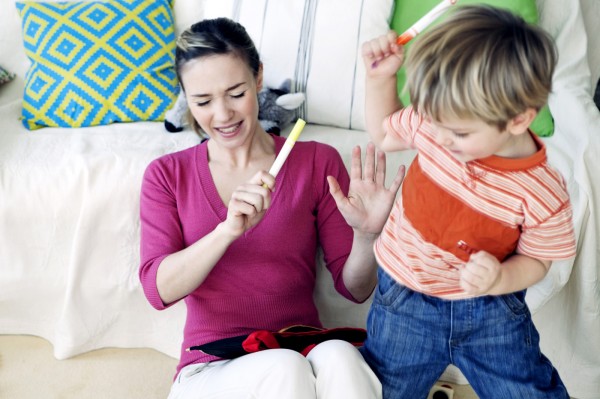 Drodzy Rodzice, napoje energetyzujące są produktami przeznaczonymi dla osób dorosłych i nie powinny być spożywane przez dzieci, ponieważ zawierają składniki, które przyjmowane w dużych ilościach, zwłaszcza przez osoby o małej masie ciała (jak dzieci), mogą doprowadzić do przekroczenia dawek, przy których obserwuje się efekty toksyczne.Czym charakteryzują się napoje energetyzujące?W skład napojów energetyzujących wchodzą takie składniki, jak: kofeina, tauryna, inozytol, cukry proste, witaminy z grupy B, substancje aromatyzujące, dwutlenek węgla, substancje konserwujące i regulatory kwasowości. Ponadto, w zależności od producenta, ekstrakt z guarany, glukuronolakton czy wyciągi z ziół (np. żeń-szeń i miłorząb japoński).Wartość energetyczna napojów energetyzujących wynosi około 45 kcal/100 ml, a zawartość cukrów prostych około 10 g/100 ml napoju. W Polsce zawartość kofeiny w napojach energetyzujących wynosi najczęściej 80 mg/250 ml, tauryny – w granicach 500–1000 mg/250 ml.Szkodliwy wpływ napojów energetyzujących na zdrowie dzieciSkładniki zawarte w napojach energetycznych mogą mieć bardzo szkodliwy wpływ na zdrowie dzieci. Kofeina stanowi podstawowy składnik tych napojów, nie jest przy tym zalecana w diecie dzieci, gdyż ma działanie psychoaktywne. Wzrost jej spożycia przez dzieci może powodować zmiany nastroju, rozdrażnienie, niepokój, a spożycie dużych ilości (5 mg/kg masy ciała/dobę) powoduje wzrost ciśnienia tętniczego krwi. Ponadto kofeina negatywnie wpływa na gospodarkę wapniową, co może powodować zaburzenia w procesie tworzenia kości. Duże spożycie kofeiny może również wpływać na długość i jakość snu dzieci.Grupą szczególnego ryzyka są dzieci z cukrzycą, chorobami sercowo-naczyniowymi, chorobami nerek, wątroby, nadczynnością tarczycy oraz niestabilne emocjonalnie.